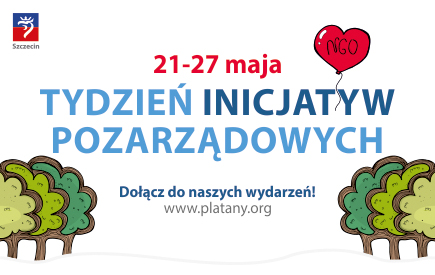 Od 21 do 27 maja 2018 r. mieszkańcy Szczecina będą mieli okazję uczestniczyć w kilkunastu wydarzeniach, przygotowanych specjalnie dla nich przez członków lokalnych organizacji pozarządowych.Mieszkańcy, którzy w tych dniach będą chcieli spędzić czas w interesujący, kreatywny sposób, lub po prostu dowiedzieć się, czym zajmują się organizacje pozarządowe – zapraszamy już dziś do skorzystania z oferty, jaką aktywne organizacje przygotowały z okazji 12 edycji Tygodnia Inicjatyw Pozarządowych, których  punktem kulminacyjnym będzie Spotkanie „Pod Platanami”  na Jasnych Błoniach 27 maja.Stowarzyszenia, fundacje, kluby sportowe, ochotnicze straże pożarne, związki
i towarzystwa pokażą jak wyglądają ich działania. Wystarczy wyjść z domu!  Stowarzyszenie „POP-ART” zorganizuje spotkanie autorskie z jednym z najbardziej znanych polskich twórców komiksowych. Stowarzyszenie Twórców i Producentów Sztuki zaprosi mieszkańców na Sąsiedzki Bazarek Dóbr. Natomiast Polskie Towarzystwo Miłośników Astronomii ze Szczecina stworzy miasteczko teleskopów, dzięki czemu dokładnie zaobserwujemy zjawiska astronomiczne. To tylko mała próbka propozycji przygotowanych przez pozarządowców.Szczegółowy program Tygodnia Inicjatyw Pozarządowych znajduje się na stronie http://platany.szczecin.pl/tydzien-inicjatyw-pozarzadowych-2018/Warto również śledzić na bieżąco nasz profil na portalu Facebookhttps://pl-pl.facebook.com/platanyszczecinDołącz do naszych wydarzeń!Więcej informacji na www.platany.org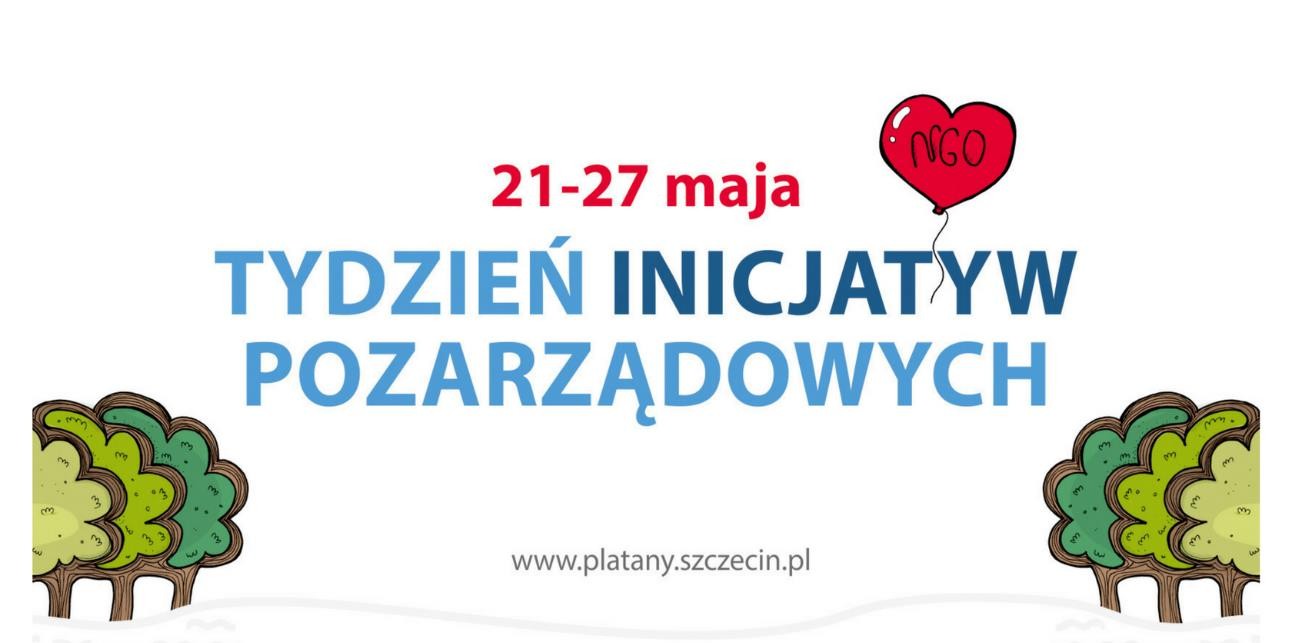 Chcielibyśmy,  aby  każdy  mieszkaniec  Szczecina  miał  możliwość  zobaczyć  jak ciekawą   ofertę   mają   lokalne   organizacje   pozarządowe.   Właśnie   dlatego zebraliśmy  najważniejsze  wydarzenia,  które  będą  się  odbywać  podczas  XII Tygodnia  Inicjatyw  Pozarządowych.  Zachęcamy  do  znalezienia  czegoś  dla siebie!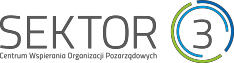 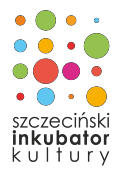 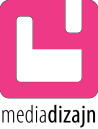 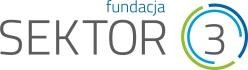 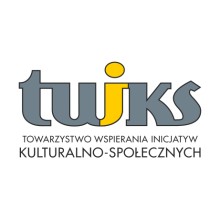 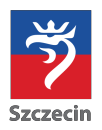 21 -  27.05             |            Z książką zawsze POGODNie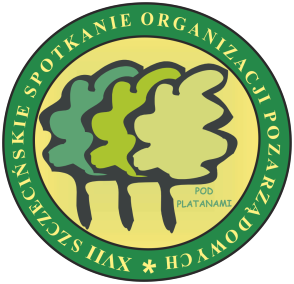 Szkoła Podstawowa nr 53 i otoczenie szkołyW  ramach TIP 2018  przewidziano  realizację   spotkań czytelniczo-  warsztatowe,  5  dni strefy "Pod chmurką",  flash mob z książką,  spacer uliczkami Pogodna promujący ideę czytelnictwa,  panele dyskusyjne,  rozgrywki Dixit.21 – 27.05            |            Bezpieczny świat finansów. Finanse w sieciSektor 3 SzczecinFundacja  Barwne  Życie  zaprasza  szczecińskich  seniorów  na  zajęcia,  które  podniosą wiedzę i umiejętności korzystania z nowych technologii. W ramach TIP 2018 przewidziano część  praktyczną  nauki  korzystania  z  mobilnych  usług  finansowych  i  bankowości elektronicznej: skorzystania z usługi BLIK.21 – 27.05            |            Czym skorupka za młodu…Limby 35/2Fundacja Macierzanka zaprasza na zajęcia edukacyjne w ramach TIP 2018: prawidłowe odżywianie kobiet w ciąży, 7 kroków do udanego karmienia piersią, karmienie piersią - korzyść dla mamy i dziecka, rozszerzenie diety i karmienie dzicy metodą BLW.21.05                    |            "Street Postcard" - Szczecińska uliczna pocztówkaPlac im. Waleriana PawłowskiegoStowarzyszenie  Mieszkańców  i  Miłośników  Pogodna  "Pogodniak"  zaprasza  uczniów, mieszkańców do  wzięcia  udziału  w malowaniu  kreatywnej  pocztówki kredą  na płytach betonowych,   zlokalizowanym   w  bezpiecznym   miejscu   pod   zadaszeniem   na  placu Waleriana   Pawłowskiego.   Pocztówka   o   wymiarach   około   3   na   9   m   zostanie sfotografowana  i  wydana  w  postaci  kartonowej  pocztówki,  która  będzie  rozdawana bezpłatnie podczas Spotkania Pod Platanami.22.05                    |            Szczecin oazą (nie)spokojuPark KasprowiczaZespół Niespokojnych Nóg zaprasza na relaks na hamakach w tzw. Oazie (nie)spokoju. Zostaną rozwieszone hamaki w Parku Kasprowicza pomiędzy drzewami znajdującymi się blisko ścieżki prowadzącej od Pomnika Trzech Orłów do Teatru. Nad hamakami będą rozwieszone  girlandy  z  papieru,  girlandy  światełka  na  baterię,  będą  puszczane  bańki mydlane, aby stworzyć przytulne miejsce do odpoczynku. Aby go umilić goście otrzymają ciasto, batoniki zbożowe z orzechami (zapakowane jak prezenty w papier) oraz lemoniadę i herbatę.24.05                    |            Spaceruj z FiKą.Klubokawiarnia FIKAFundacja  Fika  Czyta  zaprasza  mieszkańców  do  spacerowania  i  poznawania  miasta! Wyjątkowy spacer  z przewodnikiem miejskim  Tomaszem Wieczorkiem, który przybliży nam historię dzielnicy Śródmieścia. Czas trwania ok 2 godziny.25.05                    |            Śródmieście w oczach (i uszach) dzieciOgólnokształcąca Szkoła Muzyczna w SzczecinieStowarzyszenie Lepszy Szczecin jako opiekun grupy nieformalnej zaprasza w ramach TIP  2018  na  boisko  szkolnie,  gdzie  odbędzie  się  koncert,  połączony  ze  zbieraniem materiału do audycji o życiu w Śródmieściu, jego plusach i minusach.25.05                    |            Dzień Darmowego KomiksuProMediaStowarzyszenie  POP-ART  zaprasza  do  filii  ProMedia  Miejskiej  Biblioteki  Publicznej w Szczecinie na Dzień Darmowego Komiksu. Podczas wydarzenia: spotkanie autorskie z   jednym   z   najbardziej   znanych   polskich   twórców   komiksowych,   loteria,   zabawa internetowa dla nie mogących uczestniczyć, wymiana komiksów, warsztaty komiksowe dla młodzieży.26.05                    |            Forum "Współdecydowanie"ProMediaSpotkanie jest kontynuacją wydarzenia zainicjowanego 3 lata temu w trakcie obchodów25  rocznicy  wolnych  wyborów  samorządowych  26  maja  2015  r.  To  właśnie  wtedy Prezydent  Piotr  Krzystek  zaprosił  mieszkańców,  radnych  i  aktywistów  do  wspólnej dyskusji kształtującej społeczne postawy obywatelskie w naszym mieście, do rozmów nad sposobem   przenoszenia   pomysłów   szczecinian   na   Radę   Miasta   oraz   wspólnego rozwiązywania  problemów  przy  wsparciu  Urzędu  Miasta.  W  spotkaniu  udział  wezmą przedstawiciele środowisk naukowych oraz administracji samorządowej.26.05                    |            Festyn Rodzinny "Mama, Tata i Ja"Szkoła Podstawowa nr 14 na GolęcinieStowarzyszenie Nasze Golęciono zaprasza na integrację społeczności lokalnej, łączenie pokoleń,  wspólne  tworzenie  relacji  i  przestrzeni  sprzyjających  integracji  rodziny.  W ramach   TIP   2018   odbędzie   się   Festyn   Rodzinny   "Mama,   Tata   i   Ja":   warsztaty florystyczne, plastyczne dla dzieci, twórcze, majsterkowanie dla każdego, występ zespołu dziecięcego, warsztaty kulinarne, wyprzedaż garażowa, występ zespołu biesiadnego.26 – 27.05            |            Sąsiedzki Bazarek DóbrObiekt Kreatywny przy ul. Królowej Jadwigi 2w SzczecinieStowarzyszenie  Twórców  i  Producentów  Sztuki  i  integracja  sąsiedzka,  wzmacnianie i  budowanie  nowych  relacji,  organizacja  działań  odpowiadających  zdiagnozowanym potrzebom mieszkańców. W ramach TIP 2018 odbędzie się otwarty, społeczny pchli targ z szeregiem działań animacyjnych, warsztatów i atrakcji dla najmłodszych oraz zbiórek i akcji charytatywnych zaplanowanych wspólnie z mieszkańcami.26 – 27.05            |            Dyżury i spotkania genealogiczneKsiążnica Pomorska w SzczecinieZachodniopomorskie Towarzystwo  Genealogiczne  Pomerania umożliwia  mieszkańcom Szczecina,  a   szczególnie   osobom   50+  spędzenia   czasu,  realizowania   pomysłów, poszerzenia  więzi społecznych  i towarzyskich,  budowania  historii swoich  najbliższych, opracowania archiwum rodzinnego i drzewa genealogicznego, by przekazać je kolejnym pokoleniom. W ramach TIP 2018 przewidziano 26.05 spotkanie w książnicy Pomorskiej - temat:  Drzewo  genealogiczne  mojej  rodziny.  Archiwum  rodzinne.  27.05  w  czasie PLATANÓW - dyżur genealogiczny.26 – 27.05            |            Warsztaty wokalne na Dźwigozaurową nutęCKE Stara Rzeźnia / Jasne BłoniaIGA'cki  Band  czyli  Szczecińska  Akademia  Szantowa  zaprasza  na  warsztaty  wokalne dzieci w dniu 26 maja i 27 maja dla wszystkich podczas spotkania POD PLATANAMI; Zachęcamy   mieszkańców   Szczecina   do   wspólnego   śpiewania   o   szczecińskim charakterze miasta i jego portowych urządzeniach a szczególnie dźwigozaurach.27.05                    |            "W ogniu doświadczeń" Piknik profilaktyki przeciwpożarowej oraz promocji wolontariatu w dziedzinie ratownictwa i ochrony ludności.Jasne BłoniaW  ramach  Spotkania  POD  PLATANAMI  OSP  Gryf  zaprasza  na  piknik  aktywności o charakterze profilaktycznym, promującym działalność na rzecz ratownictwa i ochrony ludności. Na miejscu pokazy ratownicze.27.05                    |            Miasteczko Teleskopów na Jasnych Błoniach 27 maja 2018Jasne BłoniaPolskie Towarzystwo Miłośników Astronomii Oddział w Szczecinie umożliwi mieszkańcom Szczecina    kontakt    z    zaawansowanym    technicznie    i    innowacyjnym    sprzętem wykorzystywanym     do     obserwacji     astronomicznych     oraz     badań     naukowych. W   ramach   Spotkania   POD   PLATANAMI,   w   godz.   11.00-18.00   będzie   możliwość obserwacji zjawisk astronomicznych z użyciem teleskopów.27.05                    |            Moja przygoda z morsowaniemJasne BłoniaSzczecińsko –  Policki Klub "MORSY"  im. Zbyszka  Ulatowskiego  zaprasza  odważnych i chętnych do majowego morsowania. W ramach Spotkania POD PLATANAMI odbędą się rozmowy z ekspertami oraz kąpiel w basenie z lodem na terenie imprezy.27.05                    |            SzczecinTrails - Bezpieczna jazda pod PlatanamiStart: Jasne BłoniaFundacja Szczecin Trails  zaprasza w godz. 11.00-14.00 na swoje stoisko, gdzie odbędzie się otwarte szkolenie z techniki jazy. O 14.00 startuje wycieczka rowerowa do Puszczy Wkrzańskiej.27.05                    |           Nightskating z okazji Dnia Matki i Dnia DzieckaStart: Jasne BłoniaStowarzyszenie Rolkowy Szczecin propaguje aktywny wypoczynek! W ramach TIP 2018 odbędzie  się  przejazd  wieczorny  dla  rolkarzy  ze  Szczecina,  ulicami  miasta.  Trasa rozpocznie się i zakończy na Jasnych Błoniach.27.05                    |            Punkt Promocji Zdrowia E-MedycynaJasne BłoniaFundacja na rzecz aktywnego rozwoju telemedycyny i e-zdrowia w Polsce - Fundacja E- Medycyna zaprasza na swoje stoisko podczas Spotkania POD PLATANAMI. Na miejscu edukacja   w   zakresie   zdrowego   stylu   życia,   odżywiania   się,   aktywności  fizycznej, prowadzenie badań profilaktycznych (badanie ciśnienia krwi, badanie EKG, spirometria, pulsoksymetria).